МУНИЦИПАЛЬНЫЙ СОВЕТВНУТРИГОРОДСКОГО МУНИЦИПАЛЬНОГО ОБРАЗОВАНИЯГОРОДА ФЕДЕРАЛЬНОГО ЗНАЧЕНИЯ САНКТ – ПЕТЕРБУРГАМУНИЦИПАЛЬНЫЙ ОКРУГ СОСНОВАЯ ПОЛЯНА_____________________________________________________________198264, Санкт-Петербург, ул. Пограничника Гарькавого, дом 22, корп. 3РЕШЕНИЕот __.__.2023 г.  №___О рассмотрении в первом чтении проекта Решения Муниципального Совета внутригородского муниципального образования города федерального значения Санкт-Петербурга муниципальный округ Сосновая Поляна«Об утверждении изменений и дополнений в Устав внутригородского муниципального образования города федерального значения Санкт-Петербурга муниципальный округ Сосновая Поляна»В связи с приведением Устава внутригородского муниципального образования города федерального значения Санкт-Петербурга муниципальный округ Сосновая Поляна 
в соответствие с действующим законодательством, Муниципальный Совет решил:1. Принять в первом чтении (за основу) проект Решения Муниципального Совета внутригородского муниципального образования города федерального значения 
Санкт-Петербурга муниципальный округ Сосновая Поляна «Об утверждении изменений 
и дополнений в Устав внутригородского муниципального образования города федерального значения Санкт-Петербурга муниципальный округ Сосновая Поляна» согласно 
приложению 1 к настоящему Решению.2. Утвердить Порядок учета предложений и участия граждан в обсуждении проекта Решения Муниципального Совета внутригородского муниципального образования города федерального значения Санкт-Петербурга муниципальный округ Сосновая Поляна 
«Об утверждении изменений и дополнений в Устав внутригородского муниципального образования города федерального значения Санкт-Петербурга муниципальный округ Сосновая Поляна» согласно приложению 2 к настоящему Решению.3. Назначить публичные слушания по рассмотрению и обсуждению проекта изменений и дополнений в Устав внутригородского муниципального образования города федерального значения Санкт-Петербурга муниципальный округ Сосновая Поляна на 11 декабря 2023 года 
в 17:30 по адресу: г. Санкт-Петербург, ул. Пограничника Гарькавого, д.22, к.3 
(зал заседаний Муниципального Совета).4. Разместить настоящее Решение и объявление о проведении публичных слушаний 
на официальном сайте внутригородского муниципального образования города федерального значения Санкт-Петербурга муниципальный округ Сосновая Поляна: vmo39.spb.ru 
и опубликовать в печатном издании внутригородского муниципального образования города федерального значения Санкт-Петербурга муниципальный округ Сосновая Поляна – газете «ВЕСТИ СОСНОВОЙ ПОЛЯНЫ».5. Контроль за исполнением настоящего Решения возложить на Главу муниципального образования, исполняющего полномочия председателя Муниципального Совета МО Сосновая Поляна.6. Решение вступает в силу с момента принятия.Глава муниципального образования,исполняющий полномочия председателя Муниципального Совета МО Сосновая Поляна			           С.Ю. ДавыдоваПриложение 1 к Решению Муниципального Совета от __.__.2023 г. №___ПРОЕКТМУНИЦИПАЛЬНЫЙ СОВЕТВНУТРИГОРОДСКОГО МУНИЦИПАЛЬНОГО ОБРАЗОВАНИЯГОРОДА ФЕДЕРАЛЬНОГО ЗНАЧЕНИЯ САНКТ – ПЕТЕРБУРГАМУНИЦИПАЛЬНЫЙ ОКРУГ СОСНОВАЯ ПОЛЯНА_____________________________________________________________198264, Санкт-Петербург, ул. Пограничника Гарькавого, дом 22, корп. 3РЕШЕНИЕот __.__.2023 г.  № ___Об утверждении изменений и дополнений в Устав 
внутригородского муниципального образования города федерального значения Санкт-Петербурга 
муниципальный округ Сосновая Поляна В соответствии с Федеральным законом от 06.10.2003 № 131-ФЗ «Об общих принципах местного самоуправления в Российской Федерации», Федеральным законом 
от 21.07.2005 № 97-ФЗ «О государственной регистрации уставов муниципальных образований», Законом Санкт-Петербурга от 23.09.2009 № 420-79 «Об организации местного самоуправления в Санкт-Петербурге», Уставом внутригородского муниципального образования города федерального значения Санкт-Петербурга муниципальный округ Сосновая Поляна, Муниципальный Совет решил:1. Внести изменения и дополнения в Устав внутригородского муниципального образования города федерального значения Санкт-Петербурга муниципальный округ Сосновая Поляна (далее – изменения и дополнения в Устав) согласно Приложению                                        к настоящему Решению.2. Поручить Главе муниципального образования направить настоящее Решение                      в Главное управление Министерства Юстиции Российской Федерации по Санкт-Петербургу для государственной регистрации в порядке, установленном действующим законодательством.3. Поручить Главе муниципального образования официально опубликовать настоящее Решение после его государственной регистрации, в соответствии с действующим законодательством.4. Поручить Главе муниципального образования направить в Главное управление Министерства Юстиции Российской Федерации по Санкт-Петербургу в течение 7 дней 
со дня официального опубликования настоящего Решения сведения об источнике и дате 
его официального опубликования.5. Поручить Главе муниципального образования направить настоящее Решение                              в Санкт-Петербургский центр правового обеспечения для включения в регистр муниципальных нормативных правовых актов Санкт-Петербурга в течение 5 дней с даты 
его официального опубликования.6. Настоящее Решение вступает в силу с момента его официального опубликования (обнародования) после проведения процедуры государственной регистрации.7. Контроль за исполнением настоящего Решения возложить на Главу муниципального образования, исполняющего полномочия председателя Муниципального Совета 
МО Сосновая Поляна.Глава муниципального образования,исполняющий полномочия председателя Муниципального Совета МО Сосновая Поляна			           С.Ю. Давыдова                                                                                       Приложение к Решению                                                                                                          Муниципального Советаот __.__.2023 г.  № ___ИЗМЕНЕНИЯ И ДОПОЛНЕНИЯв Устав внутригородского муниципального образования города федерального значения Санкт-Петербурга муниципальный округ Сосновая Поляна1) В абзаце третьем подпункта 51 пункта 2 статьи 5 Устава слова «санитарных рубок 
(в том числе удаление аварийных, больных деревьев и кустарников)» заменить словами «санитарных рубок, рубок ухода, удаления аварийных деревьев или их частей».2) В абзаце третьем подпункта 52.2 пункта 2 статьи 5 Устава слова «санитарных рубок 
(в том числе удаление аварийных, больных деревьев и кустарников)» заменить словами «санитарных рубок, рубок ухода, удаления аварийных деревьев или их частей».3) В пункте 5 статьи 10 Устава исключить слова «Если инициатором проведения референдума является избирательное объединение, иное общественное объединение, указанное в подпункте 2 пункта 4 настоящей статьи руководящий орган этого избирательного объединения, иного общественного объединения либо руководящий орган его регионального отделения или иного структурного подразделения независимо от его численности выступает в качестве инициативной группы по проведению референдума.».4) Статью 35 Устава дополнить пунктом 5 следующего содержания: «5. В штатном расписании Местной администрации могут быть установлены должности для осуществления технического обеспечения деятельности Местной администрации. Эти должности не являются должностями муниципальной службы.».5) Статью 36 Устава дополнить пунктом 8.1. следующего содержания: «8.1. Глава Местной администрации освобождается от ответственности 
за несоблюдение ограничений и запретов, требований о предотвращении 
или об урегулировании конфликта интересов и неисполнение обязанностей, установленных Федеральным законом от 06.10.2003 №131-ФЗ «Об общих принципах организации местного самоуправления в Российской Федерации» и другими федеральными законами в целях противодействия коррупции, в случае, если несоблюдение таких ограничений, запретов 
и требований, а также неисполнение таких обязанностей признается следствием не зависящих от него обстоятельств в порядке, предусмотренном частями 3 – 6 статьи 13 Федерального закона от 25.12.2008 №273-ФЗ «О противодействии коррупции».».6) Статью 41 Устава дополнить пунктом 7.1. следующего содержания:«7.1. Депутат Муниципального Совета, Глава муниципального образования освобождаются от ответственности за несоблюдение ограничений и запретов, требований 
о предотвращении или об урегулировании конфликта интересов и неисполнение обязанностей, установленных Федеральным законом от 06.10.2003 №131-ФЗ «Об общих принципах организации местного самоуправления в Российской Федерации» и другими федеральными законами в целях противодействия коррупции, в случае, если несоблюдение таких ограничений, запретов и требований, а также неисполнение таких обязанностей признается следствием не зависящих от него обстоятельств в порядке, предусмотренном частями 3 – 6 статьи 13 Федерального закона от 25.12.2008 №273-ФЗ «О противодействии коррупции».».7) Пункт 3 статьи 43 Устава изложить в следующей редакции: «3. В штатном расписании аппарата Муниципального Совета могут быть установлены должности для осуществления технического обеспечения деятельности Муниципального Совета. Эти должности не являются выборными муниципальными должностями 
и должностями муниципальной службы.».8) Абзац третий пункта 5 статьи 48 Устава изложить в следующей редакции: «Официальным обнародованием является доведение муниципального правового акта 
до всеобщего сведения путем размещения его полного текста на государственном языке Российской Федерации в СПб ГБУК «Централизованная библиотечная система Красносельского района» по адресу: 198264, Санкт-Петербург, проспект Ветеранов, дом 155.».9) Статью 53 Устава дополнить пунктом 2.1. следующего содержания:«2.1. Проект местного бюджета составляется и утверждается сроком на три года (очередной финансовый год и плановый период).».10) В пункте 5 статьи 53 Устава после слов «очередной финансовый год» дополнить словами «и плановый период».Приложение 2 к Решению                                                                                                           Муниципального Советаот __.__.2023 №___Порядок учета предложений и участия гражданв обсуждении проекта Решения Муниципального Совета внутригородского муниципального образования города федерального значения Санкт-Петербурга муниципальный округ Сосновая Поляна «Об утверждении изменений и дополнений 
в Устав внутригородского муниципального образования города федерального значения Санкт-Петербурга муниципальный округ Сосновая Поляна»1. Общие положения1.1. Настоящий Порядок разработан в соответствии с требованиями Федерального закона от 06.10.2003 №131-ФЗ «Об общих принципах организации местного самоуправления в Российской Федерации» в целях учета предложений и определения форм участия граждан 
в обсуждении проекта Решения Муниципального Совета внутригородского муниципального образования города федерального значения Санкт-Петербурга муниципальный округ Сосновая Поляна «Об утверждении изменений и дополнений в Устав внутригородского муниципального образования города федерального значения Санкт-Петербурга муниципальный округ Сосновая Поляна» (далее – проект).1.2. В обсуждении проекта принимают участие граждане, проживающие 
на территории внутригородского муниципального образования города федерального значения Санкт-Петербурга муниципальный округ Сосновая Поляна (далее – граждане).1.3. Результаты публичных слушаний по проекту носят рекомендательный характер.2. Формы участия граждан в обсуждении проекта2.1. Внесение предложений по проекту (в письменном виде в Муниципальный Совет).2.2. Публичные слушания.3. Порядок внесения предложений граждан по проекту3.1. Предложение по проекту изменений и дополнений в Устав должно содержать: - фамилию, имя, отчество лица, предлагающего поправку к проекту изменений 
и дополнений в Устав, а также сведения об адресе его места жительства и иную контактную информацию для осуществления связи с ним; - указание, куда предлагается внести поправку (ссылку на статью, пункт статьи проекта изменений и дополнений в Устав); - текст предлагаемой поправки; - обоснование предлагаемой поправки; - подпись лица, предлагающего поправку к проекту изменений и дополнений в Устав; - дату подачи предложения по проекту изменений и дополнений в Устав. 3.2. Предложения по проекту изменений и дополнений в Устав подаются в письменном виде в Муниципальный Совет любым доступным способом, в том числе: - лично (с понедельника по четверг с 09.00 до 13.00 и с 14.00 до 18.00 часов, в пятницу с 09.00 до 13.00 и с 14.00 до 17.00 часов)- почтой по адресу: 198264, Санкт-Петербург, ул. Пограничника Гарькавого, д.22, к.3-e-mail: ms39@mail.ru3.3. Прием Муниципальным Советом предложений по проекту изменений 
и дополнений в Устав начинается со дня официального опубликования (обнародования) проекта изменений и дополнений в Устав в первом чтении (за основу) и заканчивается 
за 1 день до дня проведения публичных слушаний по проекту изменений и дополнений 
в Устав.4. Порядок рассмотрения предложений граждан по проекту4.1. Предложения граждан по проекту, поступающие в аппарат Муниципального Совета, регистрируются по прилагаемой форме (приложение к Порядку).4.2. Предложения граждан по проекту, представленные в срок, установленный частью 3 настоящего Порядка, подлежат обязательному рассмотрению. Предложения, представленные с нарушением порядка и сроков, рассмотрению не подлежат.4.3. Со дня окончания принятия предложений граждан по проекту, аппарат Муниципального Совета готовит заключение и рекомендации по поступившим предложениям о принятии или отклонении предложений граждан по проекту и направляет указанные предложения Муниципальному Совету. Заседание Муниципального Совета проводится 
не ранее чем через 30 дней со дня официального опубликования (обнародования) проекта.4.4. Граждане, внесшие предложения, вправе по своему желанию присутствовать, принимать участие в обсуждении своих предложений, для чего они информируются аппаратом Муниципального Совета о месте, дате и времени заседания.5. Порядок организации публичных слушаний по проекту5.1. Дата, время и место проведения публичных слушаний по проекту устанавливаются Решением Муниципального Совета. 5.2. Аппарат Муниципального Совета по организации и проведению публичных слушаний:-составляет список лиц, участвующих в публичных слушаниях;-устанавливает порядок выступлений на публичных слушаниях;-организует подготовку результатов публичных слушаний по проекту и его опубликование (обнародование), а также направление протокола и результатов публичных слушаний 
по проекту в Муниципальный Совет.6. Порядок проведения публичных слушаний по проекту6.1. Ведет публичные Глава внутригородского муниципального образования города федерального значения Санкт-Петербурга муниципальный округ Сосновая Поляна либо иное лицо по поручению Главы муниципального образования.6.2. В процессе проведения публичных слушаний обсуждаются предложения 
по проекту, высказанные участниками публичных слушаний, которые отражаются 
в протоколе. Протокол ведет секретарь публичных слушаний.6.3. Секретарь регистрирует выступающих участников публичных слушаний.6.4. В протоколе указывается количество выступивших участников публичных слушаний, предложения по проекту, высказанные ими в ходе публичных слушаний, предложения по проекту, снятые с обсуждения в связи с противоречием действующему законодательству или не относящиеся к существу обсуждаемого проекта.6.5. По окончании публичных слушаний оформляются протокол и результаты публичных слушаний по проекту с мотивированным обоснованием принятых решений, которые подписываются председателем публичных слушаний.7. Результаты публичных слушаний по проекту7.1. Протокол и результаты публичных слушаний по проекту публикуются 
в официальных средствах информации МО Сосновая Поляна, размещаются на сайте vmo39.spb.ru в сети Интернет не позднее 10 дней со дня проведения публичных слушаний.7.2. Результаты публичных слушаний оглашаются на заседании Муниципального Совета при обсуждении поправок к проекту изменений и дополнений в Устав. Приложениек Порядку учета предложений и участия граждан 
в обсуждении проекта Решения Муниципального Совета
внутригородского муниципального образования города федерального значения Санкт-Петербурга муниципальный округ Сосновая Поляна «Об утверждении изменений и дополнений в Устав внутригородского муниципального образования города федерального значения Санкт-Петербургамуниципальный округ Сосновая Поляна» Форма регистрации предложений гражданпо проекту Решения Муниципального Совета внутригородского муниципального образования города федерального значения Санкт-Петербурга муниципальный округ Сосновая Поляна «Об утверждении изменений и дополнений в Устав внутригородского муниципального образования города федерального значения Санкт-Петербургамуниципальный округ Сосновая Поляна» 6созыв2019-2024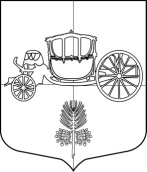 6созыв2019-2024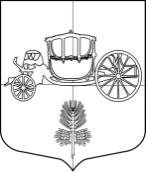 № 
п/пИнициаторы внесения предложений Ф.И.О., 
адрес, контактный телефонСодержание предложений